423970 РТ. Муслюмовский район, с.Митряево ул. Кооперативная дом 52                                   Mitr.Mus@tatar.ru тел.8(8-5556)3-25-38ИНН 1629001096,КПП 162901001,ОГРН 1021605558424,ОКАТО 92242835000с.Митряево                                                                                                «10 июня» 2016г.                                         ПОСТАНОВЛЕНИЕ №6Об определении примерного перечня форм участия граждан в обеспечении первичных мер пожарной безопасности на территории Митряевского сельского поселения Муслюмовского муниципального района Республики ТатарстанВ соответствии с федеральными законами от 18 ноября 1994 года № 69-ФЗ «О пожарной безопасности», от 6 октября 2003 года № 131-ФЗ «Об общих принципах организации местного самоуправления в Российской Федерации», и в целях определения форм участия граждан в обеспечении первичных мер пожарной безопасности на территории Митряевского сельского поселения Муслюмовского муниципального района Республики Татарстан постановляю:1. Определить, что формами участия граждан в обеспечении первичных мер пожарной безопасности на территории Митряевского сельского поселения Муслюмовского муниципального района могут являться: участие в деятельности добровольной пожарной охраны; выполнение социально значимых работ в области пожарной безопасности; соблюдение правил пожарной безопасности на работе и в быту; наличие в помещениях и строениях находящихся в их собственности первичных средств тушения пожаров;при обнаружении пожара немедленно уведомлять о них Государственную противопожарную службу;принятие посильных мер по спасению людей, имущества и тушению пожара до прибытия Государственной противопожарной службы;оказание содействия Государственной противопожарной службе при тушении пожара;выполнение предписаний и иных законных требований должностных лиц Государственного пожарного надзора;предоставление в порядке, установленном законодательством, возможности должностным лицам Государственного пожарного надзора проводить обследования и проверки, принадлежащих им производственных, хозяйственных, жилых и иных помещений и строений в целях контроля за соблюдением требований пожарной безопасности и пресечения их нарушений.Обнародовать настоящее постановление путем размещения:на официальном портале правовой информации Республики Татарстан по вебадресу : http://pravo.tatarstan.ru;на официальном сайте Муслюмовского муниципального района на портале муниципальных образований Республики Татарстан в информационной- телекоммуникационной сети «Интернет» по веб-адресу: http://muslumovo.tatarstan.ru/.3. Контроль за исполнением настоящего постановления оставляю за собой.Главы Митряевского сельского поселения Муслюмовского муниципального района               Р.З.СахбетдиновРЕСПУБЛИКА ТАТАРСТАНСОВЕТ  МИТРЯЕВСКОГО СЕЛЬСКОГО ПОСЕЛЕНИЯ МУСЛЮМОВСКОГО МУНИЦИПАЛЬНОГО РАЙОНА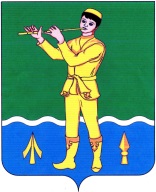 ТАТАРСТАН РЕСПУБЛИКАСЫ МӨСЛИМ МУНИЦИПАЛЬ РАЙОНЫ МЕТРӘЙ АВЫЛ ҖИРЛЕГЕ СОВЕТЫ 